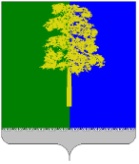 Муниципальное образование Кондинский районХанты-Мансийского автономного округа – ЮгрыАДМИНИСТРАЦИЯ КОНДИНСКОГО РАЙОНАПОСТАНОВЛЕНИЕВ связи с выявленной технической ошибкой, в целях приведения правовых актов администрации Кондинского района в соответствие действующему законодательству, администрация Кондинского района постановляет:1. Внести в постановление администрации Кондинского района                                   от 02 апреля 2024 года № 335 «О закреплении муниципальных общеобразовательных организаций за конкретными территориями Кондинского района» следующие изменения:1.1. Название постановления изложить в следующей редакции:«О закреплении муниципальных образовательных организаций, реализующих программу дошкольного образования за конкретными территориями Кондинского района».1.2. Пункт 1 постановления изложить в следующей редакции:«1. Утвердить перечень муниципальных образовательных организаций, реализующих программу дошкольного образования, закрепленных                                 за конкретными территориями Кондинского района (приложение).».1.3. В приложении к постановлению слова «Перечень муниципальных дошкольных образовательных организаций, закрепленных за конкретными территориями Кондинского района» заменить словами «Перечень муниципальных образовательных организаций, реализующих программу дошкольного образования, закрепленных за конкретными территориями Кондинского района».2. Обнародовать постановление в соответствии с решением Думы Кондинского района от 27 февраля 2017 года № 215 «Об утверждении Порядка опубликования (обнародования) муниципальных правовых актов и другой официальной информации органов местного самоуправления муниципального образования Кондинский район» и разместить на официальном сайте органов местного самоуправления Кондинского района. 3. Постановление вступает в силу после его обнародования.са/Банк документов/Постановления 2024от 24 июня 2024 года№ 660пгт. МеждуреченскийО внесении изменений в постановлениеадминистрации Кондинского районаот 02 апреля 2024 года № 335«О закреплении муниципальных общеобразовательных организаций за конкретными территориями Кондинского района»Исполняющий обязанности главы районаА.В.Зяблицев